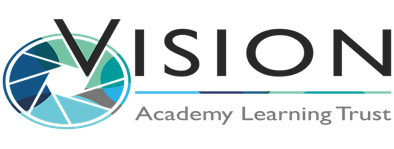 JOB DESCRIPTIONSCHOOL:		Junction FarmPOST TITLE:		AdministratorGRADE:			D (SCP 11 – 13), 37 hours pw, TTO + 2 daysREPORTS TO:		Office Manager MAIN PURPOSE:	Under the instruction/guidance of senior staff undertake general administrative/financial support to the school.TASKS:OrganisationAssist with duties including answering the telephone, dealing with visitors and dealing with staff and pupil enquiries and requests.Deal with pupils who feel ill or who are injured.  Notifying parents if necessary.  Supervise students taking medication.Cover for absent staff.AdministrationIssue communications, forms, events and bookings via ParentMail and deal with parent/carer queries for ParentMail.Request articles from staff and prepare the newsletter for publication.Provide general/clerical administrative support e.g. photocopying, filing, completion of standard forms, respond to routine correspondence.Assist with the administration to support the production of student reports, including, advising staff of timescales, inputting corrections and chasing up outstanding comments with staff.Assist with arrangements for school trips and visits, including obtaining transport quotes, maintaining and producing spreadsheets, reviewing and producing communications, distributing trip packs and collating consents. Assist with attendance monitoring, checking pupil registers and speaking to parents as required.Maintain manual and computerised records/management information systems.Produce lists/information/data as required e.g. pupil’s data.Undertake typing and word-processing and other IT based tasks.Take notes at meetings.Sort and distribute mail, as required.Undertake administrative procedures.Maintain and collate pupil reports.ResourcesOperate relevant equipment/ICT packages (e.g. word, excel, databases, spreadsheets, Internet).Provide general advice and guidance to staff, pupils and others.Undertake general financial administration e.g. processing orders.ResponsibilitiesBe aware of and comply with policies and procedures relating to Safeguarding, health, safety and security, confidentiality and, reporting all concerns to an appropriate person.Be aware of and comply with data protection in accordance with the General Data Protection Regulation (GDPR) and Trust Policies.Be aware of and support individual difference and ensure Equal Opportunities for allContribute to the overall ethos/work/aims of the schoolAppreciate and support the role of other professionalsAttend and participate in relevant meetings as requiredParticipate in training and other learning activities and performance development as requiredShow a duty of care and take appropriate action to comply with Health & Safety requirements at all timesDemonstrate and promote commitment to Equal Opportunities and to the elimination of behaviour and practices that could be discriminatory.
These duties are neither exclusive nor exhaustive, and the post holder will be required to undertake other duties and responsibilities, which the Academy Trust may determine.The Academy Trust is committed to safeguarding and promoting the welfare of children and expects all staff and volunteers to share this commitment.Signed:   Date:PERSON SPECIFICATION				POST TITLE:		Administrator GRADE:		D (SCP 11 – 13)EssentialDesirableQUALIFICATIONS/TRAINING:NVQ 2 or equivalent qualification in relevant discipline, e.g. Business Administration Level 2 OR appropriate experienceWillingness to participate in training and development opportunitiesBasic First Aid trainingEXPERIENCE:General clerical, administrative and financialExperience of working in a busy office environmentExperience of reception dutiesExperience of SIMSSKILLS/KNOWLEDGE:Good numeracy/literacy skillsEffective use of ICT packagesUse of relevant equipment/resourcesGood keyboard skillsKnowledge of relevant policies/code of practice & awareness of relevant legislationAbility to relate well to children and adultsWork constructively as part of a team, understanding school roles and responsibilities and your own position within theseAbility to identify own training & development needs and be willing to address thesePositive approach to customer careAn ability to fulfil all spoken aspects of the role with confidence through the medium of EnglishAppropriate knowledge of First AidPERSONAL ATTRIBUTES:Friendly and approachable mannerSelf-motivatedReliable and punctualFlexibleA commitment to working as part of the whole school team and supporting the vision and aims of the school